Tematyka tygodniowa:   ,,Sport to zdrowie”.Data: 14.04. 2021r.  ŚRODA3. Dzień trzeci: Zostanę sportowcem.Cele główne:                - rozwijanie sprawności fizycznej, - rozwijanie mowyCele operacyjne:Dziecko:- wykonuje ćwiczenia fizyczne,- słucha piosenki,- odpowiada na pytania dotyczące ilustracji,- rozumie dlaczego gimnastyka jest ważna dla człowieka,Podstawa programowa:IV. Poznawczy obszar rozwoju dziecka5. Odpowiada na pytania        6. Wykonuje własne eksperymenty językowe                                                                                                                             7. Eksperymentuje rytmem, głosem, dźwiekami i ruchem, rozwijając swoją wyobraźnię muzyczną.8. Wykonuje własne eksperymenty graficzne farbą, kredką, ołówkiem, mazakiem itp., tworzy proste i złożone znaki, nadając im znaczenie, odkrywa w nich fragmenty wybranych liter18. Posługuje się pojęciami dotyczącymi zjawisk przyrodniczych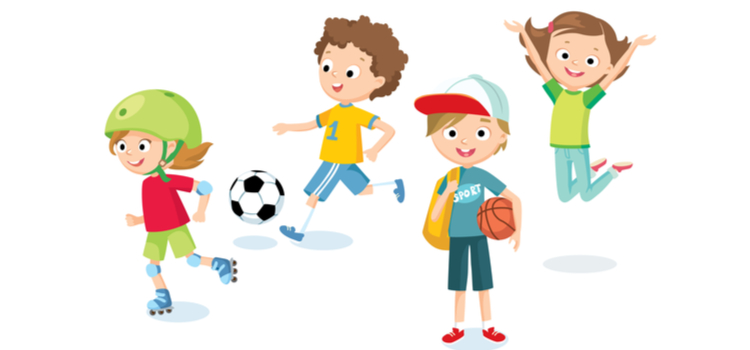 1.Ćwiczenia oddechowe „Rozpędzony pociąg” na podstawie wiersza Ewy Małgorzaty Skorek – dziecko na jednym wydechu energicznie wypowiada szeptem, raz głośniej, raz ciszej: Czuk, czuk, czuk...Pędzi pociąg pędzi,przez lasy i pola, słychać turkot, furkotto dudnią wciąż koła,– Czuk, czuk, czuk...– czuk, czuk, czuk... Mknie pociąg po torach, huk rozlega się w lesie,a stukot wielu kółw lesie echem się niesie. – Czuk, czuk, czuk...– czuk, czuk, czuk... Pędzi pociąg przez wioski,mija lasy i pola,słychać turkot i furkot,to dudnią wciąż koła. – Czuk, czuk, czuk...– czuk, czuk, czuk... Jadą ludzie pociągiem, dudni głośno sto kół,pędzi pociąg szalony,wiezie uczniów do szkół. – Czuk, czuk, czuk...– czuk, czuk, czuk...Mija stacje i pola,huk rozlega się w lesie,to dudnienie pociąguechem w lesie się niesie.– Czuk, czuk, czuk...– czuk, czuk, czuk... Coraz słabiej już słychaćpociągowe hałasy,pociąg jest już daleko,mija pola i lasy. – Czuk, czuk, czuk...– czuk, czuk, czuk...2. Mała rozgrzewka -  Zabawy ruchowe dla dzieci.Link do odtworzenia  zabaw poniżej:https://www.youtube.com/watch?v=m2WsGrvCx_w3.Zabawy ruchowe na powietrzu – rozmowa z dziećmi na podstawie ilustracji oraz własnych doświadczeń.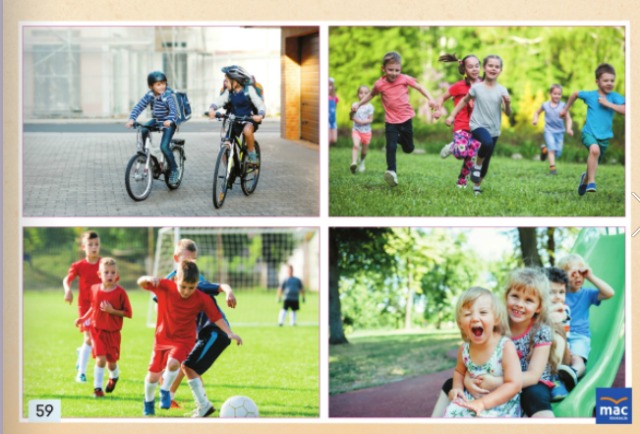 Dziecko próbuje odpowiedzieć  na pytania:
- Co robią dzieci?
- Co wy robicie na świeżym powietrzu?
- Jakie zabawy ruchowe najbardziej wam się podobają?4. Zabawa przy piosence Chcę być sportowcem.Link do odtworzenia słów piosenki poniżej:http://ppkonopiska.szkolnastrona.pl/index.php?c=getfile&id=348Zabawa przy piosence.Podczas zwrotek (1-3) dziecko naśladuje ruchy, o których jest mowa w tekście (bieganie, granie w piłkę, chwyty judo, jazdę na rowerze). Podczas ostatniej zwrotki stają na baczność, jak sportowcy udekorowani medalami. 1. Biegam bardzo szybko
w piłkę dobrze gram
Kim zostanę już za chwilę
zaraz powiem wam.Ref: Sportowcem chciałbym zostać
Sportowcem chciałbym być
Trenować co dzień rano
I sprawnym zawsze być. 2. Chodzę też na judo
Wiele chwytów znam
Kim zostanę, już za chwilę
Zaraz powiem wam.Ref: Sportowcem chciałbym zostać…3. Jeżdżę na rowerzei trenuję sam,kim zostanę, już za chwilęzaraz powiem wam.Ref.: Sportowcem chciałbym zostać….4. Pierwsze już medalena swej półce mam,kim zostanę, już za chwilę,zaraz powiem wam.Ref.: Sportowcem chciałbym zostać…Rozmowa na temat piosenki.Co ćwiczy chłopiec?Kim chciałby zostać?5. Zabawa Słoneczko.Dziecko stoi wyprostowane, wykonuje głęboki wdech. W czasie wdechu unosi ręce do góry, wznosi się na palce i wypowiada słowa: Słonko wschodzi coraz wyżej. Potem wykonuje wydech, stojąc na całych stopach i mówi: A zachodzi coraz niżej.6. Moja ulubiona zabawa ruchowa – narysuj sam/a lub z pomocą rodzica w ramce swoją ulubioną zabawę ruchową i pokoloruj swój obrazek najpiękniej jak potrafisz.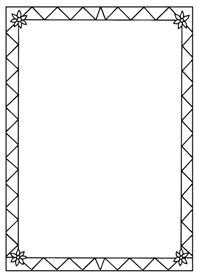 https://images.app.goo.gl/9Yt8kZQAo1BUQpVL9